Getting to Know You-Grade ____Resource Aide________Full Name: Marcy CookBirthday: May 15Favorite Color:  Blue, BlackFavorite Kind of Animal:  DogFavorite Teacher supplies:  n/aFavorite Sweet Snack:  Hot Tamales, Peanut M & M’sFavorite Crunchy Snack:  Gardetto's Snack Mix, DoritosFavorite Drink/Drinks:  Water, Hot ChocolateFavorite Fast Food Restaurant:  Chick-fil-A, Freddy’sFavorite Sit Down Restaurant:  Jose Peppers, LonghornFavorite Sports Teams:  RoyalsFavorite Authors:  n/aFavorite Places to shop:  Target, Old NavyHobbies:  Reading, spending time with familyCandles/Flowers:  Vanilla, CinnamonFavorite Scent/Lotion:  Fruity, TropicalAllergies:  noneAnything you’d like us to know about you?  questions: contact Kimberly Ehlers kim.ehlers07@gmail.com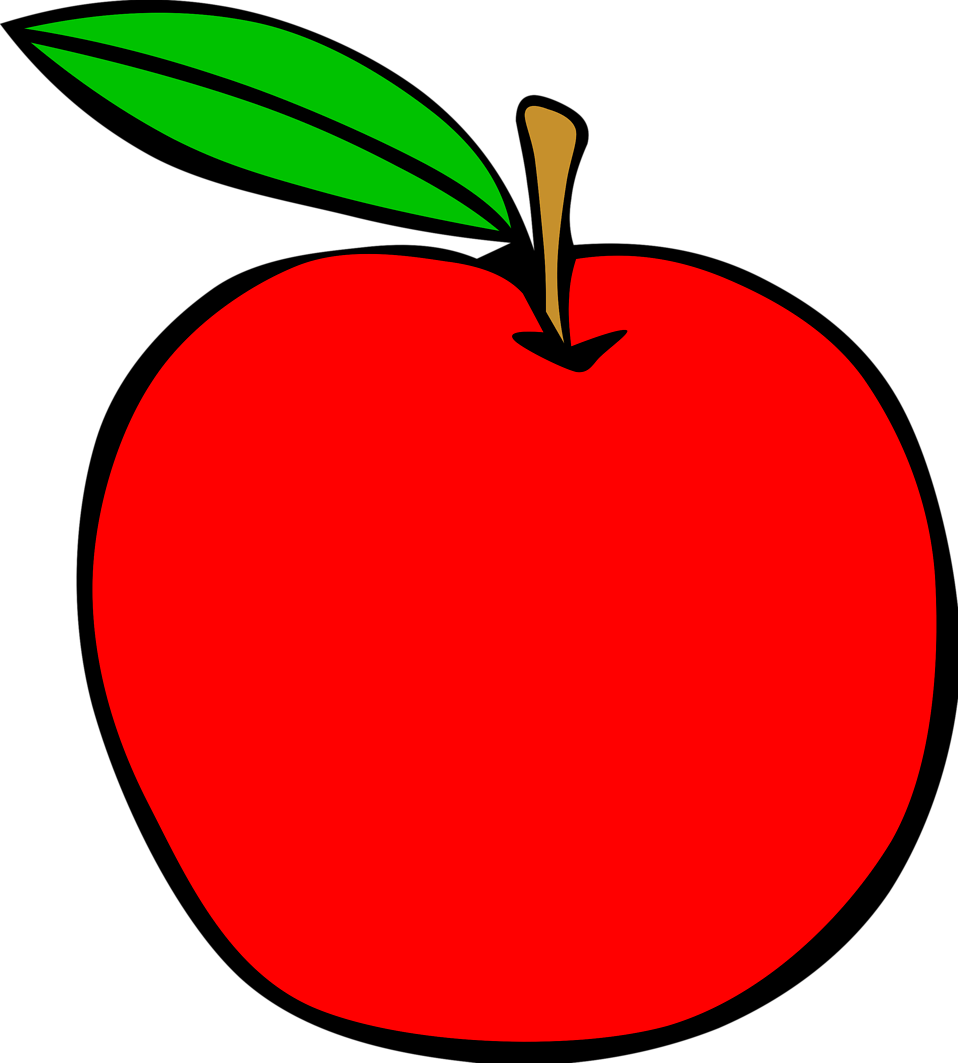 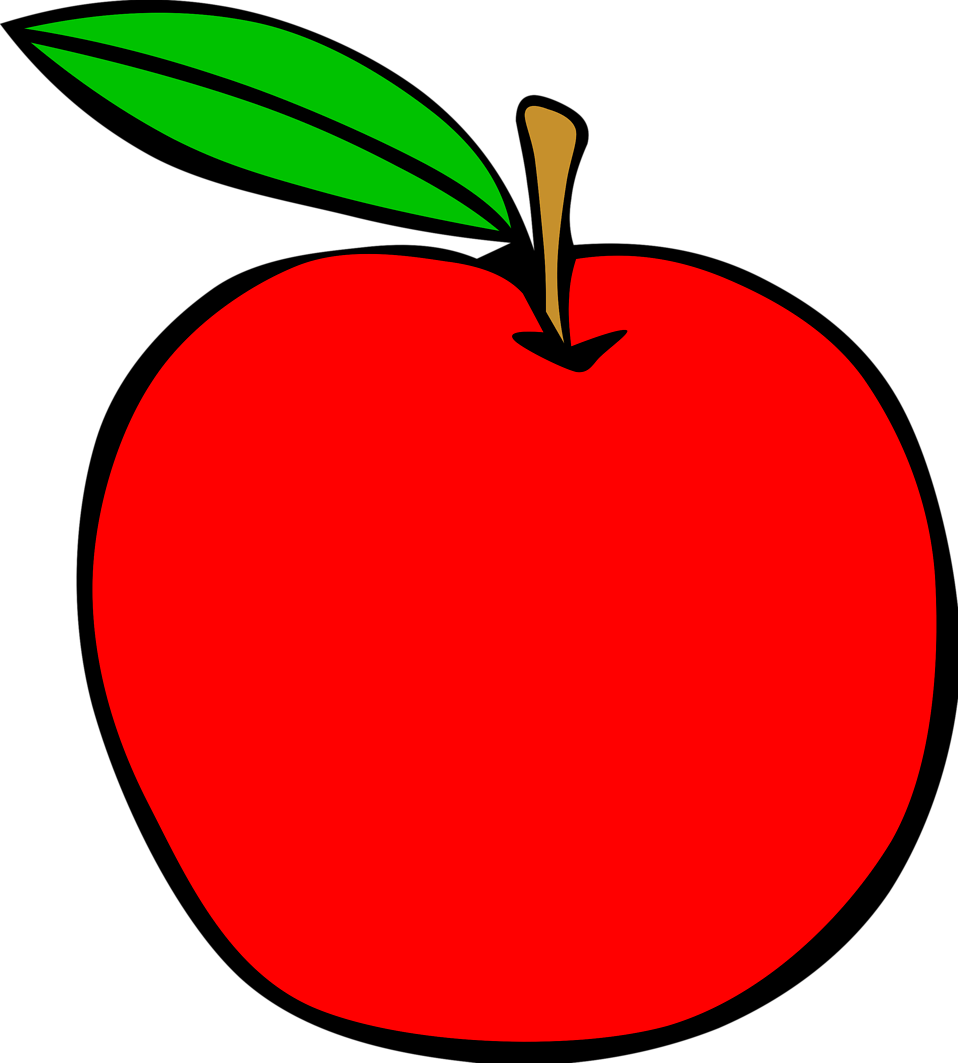 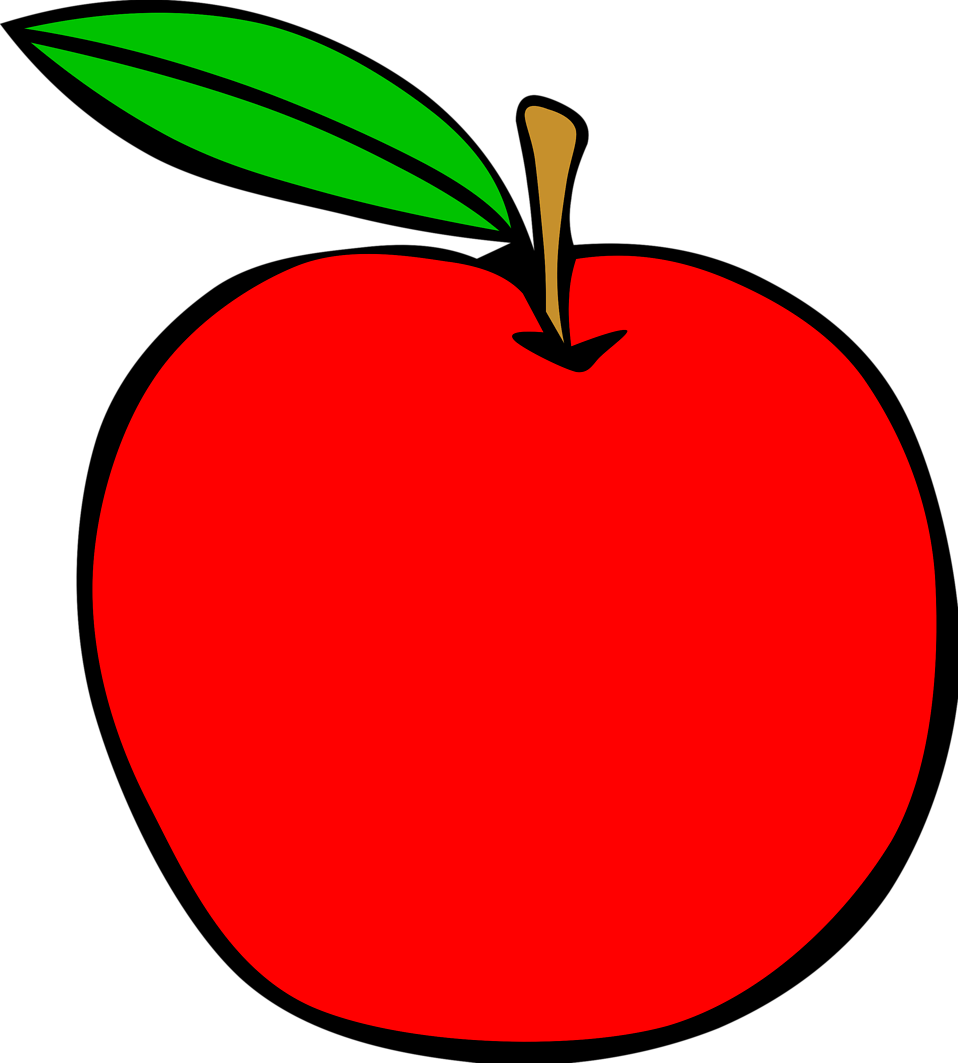 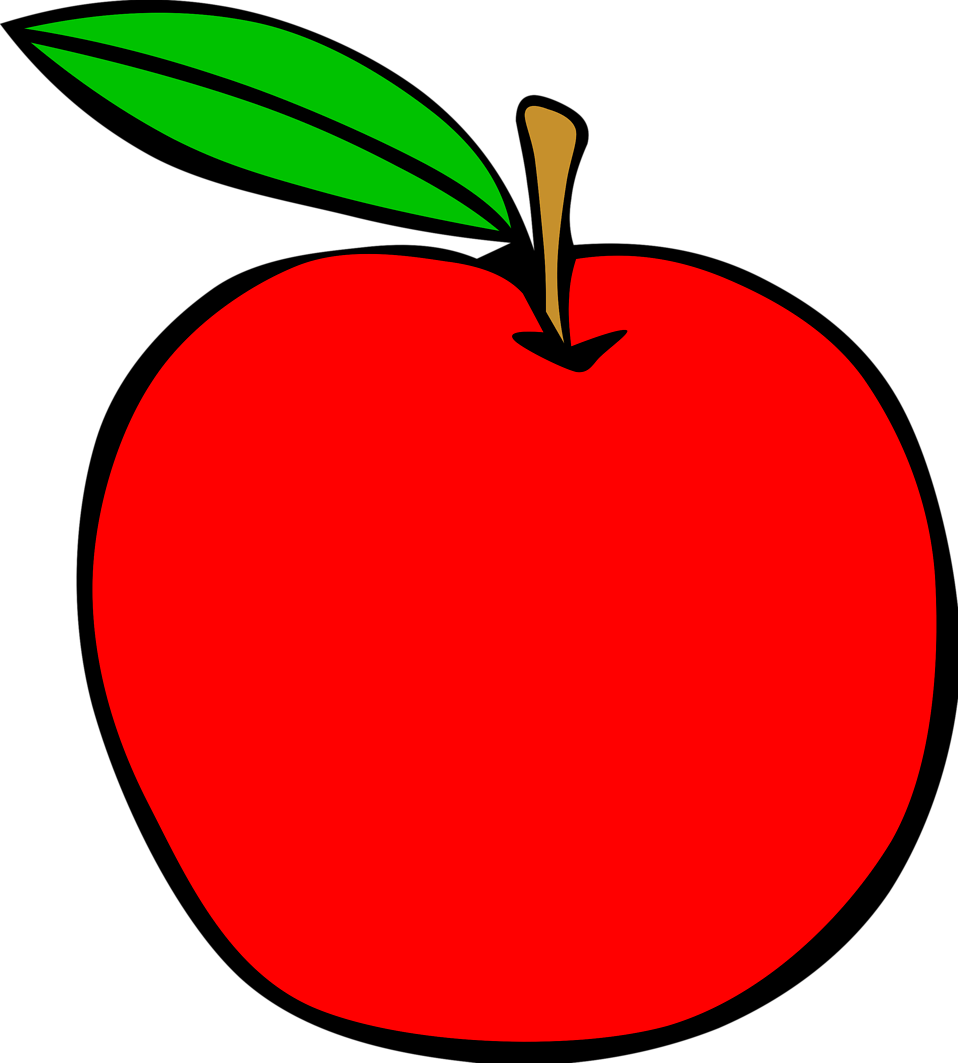 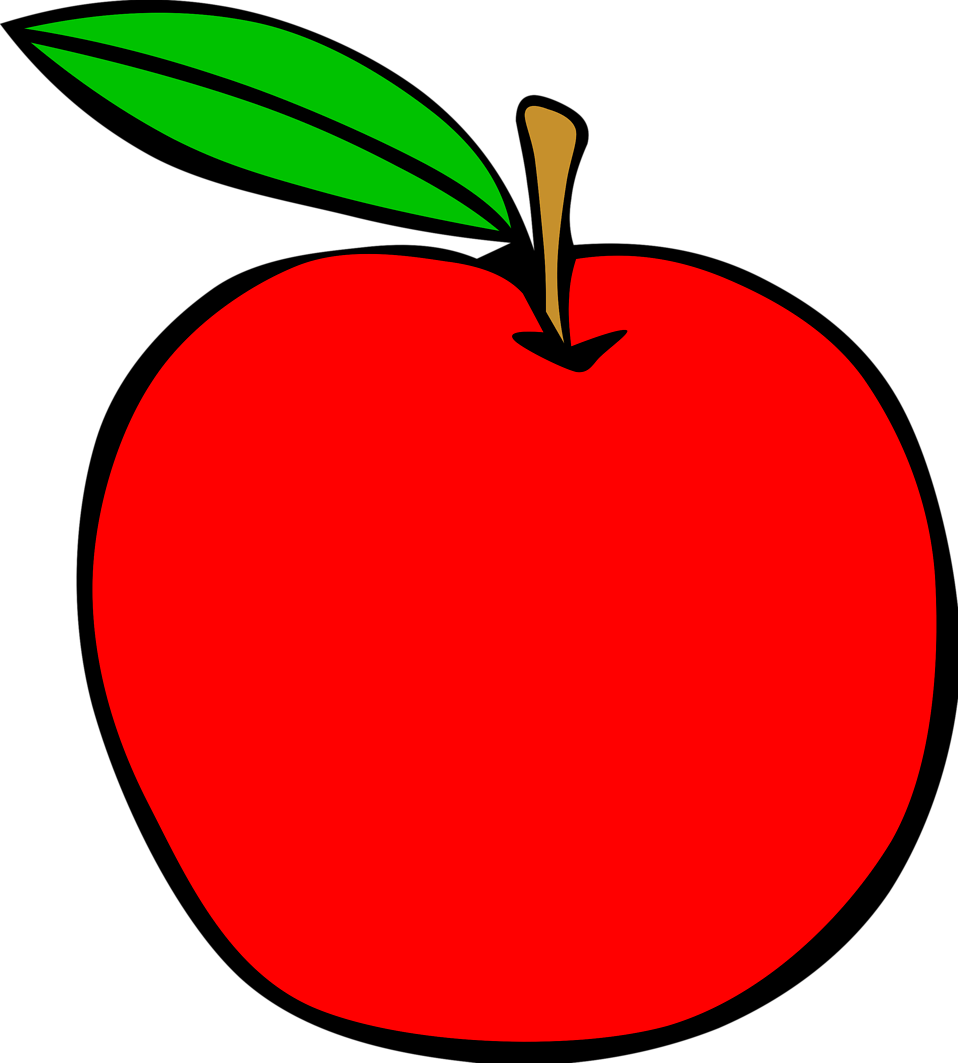 